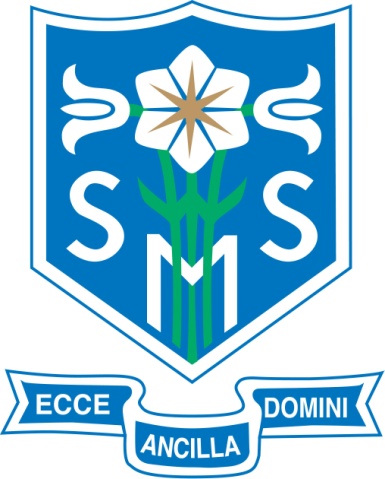      St Mary's School Gerrards Cross       Bursary ApplicationCONFIDENTIAL WHEN COMPLETED……………………………………………….(School/College Name)Confidential Statement of Financial Circumstances in support of an application for a GrantPlease read the Notes for Guidance on pages 10 to 12 before completing this questionnaire[This questionnaire is in the form recommended by the Independent Schools' Bursars Association]ASSISTANCE FROM OTHER SOURCESIn order to help the greatest number of parents who need financial assistance, all those who apply for a Grant from the school are asked first to enquire if they are eligible for assistance from any other source.Please state whether you have applied to trusts or foundations for a grant, and if so to which and with what result.14. DECLARATION After having read the attached notes, the following declaration should be signed by both parents/applicants (or see below):

We/I have read the notes and have made a complete and accurate declaration of our/my income and assets.

We/I understand that if we/I are/am offered a Grant for our/my child and accept a place for him/her at the school, the following terms and conditions will apply as between ourselves/myself and the School:a) our/my child's fees account with the School will be credited termly with the
    amount of the Grant for so long as the award remains in effect;

b) any award of a Grant is subject to annual review and we/I must complete an
    annual declaration of our/my financial circumstances on the form sent to
    us/me by the School and supply all relevant supporting evidence by the
    return date indicated;

c) we/I will report immediately any material change in the financial position
   declared;

d) the Grant may be withdrawn or reduced if:i)    we/I act or our/my child acts in breach of the School's Terms and
      Conditions attached to the Acceptance Form for our/my child at the
      school;  
ii)   we/I have failed to return the annual declaration of our/my financial
      circumstances by the return date indicated;
iii)  we/I have failed to produce any additional information required by the
      School to evidence our/my financial circumstances;
iv)  in the opinion of the Head, our/my child's attendance, progress or
      behaviour no longer merits the continuation of the award;
v)   we/I are more than [28] days in arrears in respect of any amount due
      and owing to the School;
vi)   there is a material change in our/my financial circumstances;
vii)  the School's resources are insufficient to maintain the level of award.e) the Grant will be withdrawn and the value of any amount of the Grant previously credited against our/my child's fee account will become repayable to the School forthwith if we/I have fraudulently, knowingly or recklessly provided false information in relation to the award of the Grant.Signatures: (See note on Parents/Applicants)Parent/Guardian*                                                                            …………………………………………………….Date ………………………………Parent/Guardian* ………………….........................Date........................................  [NB. Each person with parental responsibility for the child is required to sign this form and the school is entitled to treat any information received from any person who has signed this form as having been on behalf of both or all such persons]NOTES FOR GUIDANCE FOR COMPLETION OF GRANT APPLICATION FORM Before completing the form, please read these notes carefully, and contact the Bursar if further information or advice is required. These notes refer to the corresponding paragraph on the Form.The School reserves the right to seek any other documentary evidence in support of the income and asset figures submitted, and to make enquiries which it deems necessary.All financial values should be shown in Sterling. References to Her Majesty's Revenue & Customs (HMRC) include the relevant national Taxation Authority.SECTION 2:.  PARENTS/APPLICANTSThese are defined as:the natural father and mother of the child where they live together (whether or not they are married to each other) and the child normally resides with them both in the same household; orthe parent of the child with whom the child normally resides and the partner (if any) of that parent where the partner normally resides with that parent and the child in the same household; orthe child's guardian appointed in accordance with section 5 of the Children Act 1989 (or any earlier enactment) and the partner (if any) of that guardian where the partner normally resides with that guardian and the child in the same household; orthe person with whom the child resides in accordance with either:a subsisting residence order made under section 8 of the Children Act 1989; orany subsisting court order (other than a residence order) which specifies who is to have actual custody or care and control of the child; or where a pupil either has no parents as defined above or the school is satisfied that no such parents can be found, and he is either looked after by a local authority or provided with accommodation within the meaning of section 105(1) of the Children Act 1989, the pupil shall be treated as one whose parents have no income for the purposes of the scheme; orwhere none of the above applies, the parent is the person with whom the pupil normally resides in accordance with any informal care or fostering arrangement and that person's partner (if any) where the partner normally resides with that person and the pupil in the same household.If parents are separated or divorced before or while their child attends the School, both mother and father will require to complete and sign the Application Form.SECTION 4:  INCOME  a) The gross annual amount of salaries and wages, including any earnings
      from profit related pay, part-time employment and any sum received as
      bonus, commission etc, statutory sick pay, statutory maternity pay giving
      GROSS amounts (before deduction of tax, NI, superannuation, etc) for the
      current or latest financial year. Taxable benefits in kind agreed with HMRC
      should also be shown (free or subsidised housing, meals, petrol, cars, etc) -
      at the amount agreed for taxable purposes. b) Profits from a business or profession - at the amount of GROSS income
     declared to HMRC or relevant tax authority for the year in question. Copies
     of the latest set of accounts should be included. Where the profits assessed
     relate to a basis period in excess of or less than 12 months please state the
     length of that period. d) All other Investment income (e.g. interest or National Savings Bank
     deposits; dividends, annuities etc) should be entered GROSS of tax. If tax
     was deducted at source, parents should add in the amount of tax paid or tax
     credit notified. Building Society interest must be disclosed GROSS. e) Enter income from letting or subletting of property at the amount of the
     profit declared to HMRC; net of related expenditure before tax. f)  All social security benefits received should be declared and type of benefit
     specified.h) Court Orders, Legal Separation Agreements and Voluntary Arrangements for
    School Fees - Where a parent is required by a Court Order, or a legal binding
    separation agreement (e.g. Deed of Separation) to pay part of the School
    fees, then only that part of the fee which is not covered by the Court
    Order/agreement will be used to calculate any grant to be awarded. This is
    irrespective of whether or not the order or agreement is being complied with.
    Where the whole amount of the fees are required to be paid by virtue of a
    Court Order or separation agreement, applicants are not eligible for a grant.
    You should indicate how many years are payable and any annual variations.
    All receipts relating to maintenance payments, separation allowances and
    sums in respect of Child Support maintenance must be declared. i) Include free benefits in kind agreed by HMRC as not subject to tax,
    e.g. representative occupation of house, free canteen.SECTION 5: OUTGOINGSa) Enter tax on earned and unearned income SEPARATELY.

c) Enter annual superannuation contribution of (if applicable) payments to other
   Pension Schemes SEPARATELY.d) Enter capital as well as interest payment on a mortgage for the principal
    residence.e) Only complete this if repayment is effected by means of a full Endowment
    Policy.f) Include bank overdraft and other loan charges incurred during the year
   (specifying the purpose of the loan).SECTION 6:  PARENTS'/APPLICANTS' CAPITAL ASSETSIn addition to taking account of all relevant sources of income, the School takes account of the following assets:a) The capital sum of any monies on deposit with any bank, deposit taker or
    building society. Investments in stocks and shares, valued as near as
    possible to the date of submitting the application form. b) The current market value of your principal residence. The current market value
     should be estimated by parents where a current valuation is unavailable.f) If you run your own business or are partners in a business, then you should 
   show the net worth of the business. Shares in a company not listed on a stock
   exchange should be valued at the relevant proportion of the net value of the 
   company.g) In the case of second homes and/or other properties, these should also
    be included at their estimated current market value; no allowance will be
    made for any outstanding mortgage.SECTION 7: PARENTS'/APPLICANTS' CAPITAL LIABILITIESDetails of other liabilities should be provided along with the lender. SECTION 9: DEPENDENT CHILDREN Use column number 1 for the child for whom you are now applying at his/her current school rate. Enter in other columns any other of your children who are unmarried and at a school, university or other educational institution which attracts a county grant.f) The figures to be inserted here refer to the current academic year.g)(iii) Members of HM Forces and Diplomatic Service should include the amount of 
         any Education Allowances which they receive. Parents in other occupations 
         should include any similar sum  (iv) Insurance Policies for School Fees - If any insurance policy for the
        payment of School fees exists, then the amount declared is the
        amount receivable under the policy for the academic year for which the
        application is being made. If the insurance policy covers the full cost
        of the tuition fees, then the pupil is not eligible for a grant. The types
        of policy concerned are those which stipulate that the company shall
        pay the school fees, in whole or in part, to the school in respect of the
        pupil.  (v)  Where a Trust has been established in favour of the child for whom you are
        applying, details of the annual amount available and the date of
        commencement of payment from the Trust should be given.h) Where the child has any unearned income, e.g. interest from National
    Savings, bank or building society deposits, or receives share dividends, you
    should enter the source of income and the gross amount received before
    deduction of any tax. Do not include any income from part time employment
    or student grants.  You should enter the capital value of any beneficiary or
    other trust set up for each child. SECTION 10:  OTHER DEPENDENTSIf you qualify for a Carer's Allowance, or have an aged grandparent or relative living with you or dependent upon you, please provide details including age, address, condition, etc.ANY OTHER RELEVANT INFORMATION Please enter, on a separate sheet if necessary, any details which may affect the assessment of a grant, e.g. a known significant change in income or outgoings for the coming year.CONFIDENTIALITYThe school respects the confidentiality of bursary awards made to families and recipients are expected to do likewise.PAGE LEFT BLANK FOR ANY ADDITIONAL INFORMATIONCONFIDENTIAL WHEN COMPLETEDGRANT ASSESSMENT FORM [This form is recommended by the Independent Schools' Bursars Association]Name of Child …………………………………………………………………………Date from which grant is given …………….……………………………1. CHILD1. CHILD1. CHILDaFull NamesbDate of BirthcTerm/Year of Entry2. PARENT CONTACT DETAILS (see note)2. PARENT CONTACT DETAILS (see note)2. PARENT CONTACT DETAILS (see note)2. PARENT CONTACT DETAILS (see note)  Father/Step FatherMother/Step MotheraNamesbTitlecAddressdPost CodeeDay time TelfEvening TelgMobilehFaxiE Mail Address3. PARENTS' OCCUPATIONS3. PARENTS' OCCUPATIONS3. PARENTS' OCCUPATIONS3. PARENTS' OCCUPATIONSaEmployed ( insert employer's name, address and phone number) Are you a Director or Shareholder or Proprietor of this Company? Yes / No Yes / NoIf "YES" state proportion of Company or Business you and/or your spouse/partner ownbSelf-employed (complete type of business) / partner in partnershipIf a partner, state your share of partnership income and capital, if anycUnemployeddRetired4. INCOME  (see note)(Please enter below your current earnings and expected income from all sources for this tax year)4. INCOME  (see note)(Please enter below your current earnings and expected income from all sources for this tax year)4. INCOME  (see note)(Please enter below your current earnings and expected income from all sources for this tax year)4. INCOME  (see note)(Please enter below your current earnings and expected income from all sources for this tax year)Father/Step Father Mother/Step Mother aGross Salary and other emoluments (including all taxable benefits & expenses) for the year to 5th April 20[    ]bTaxable profits of trade or profession for last two tax years(i). (ii).(i) (ii).cGross pension, widow's pension, State pension etcdGross investment income from:Building Societies /BanksDividends and interest (other securities)eGross rental profitfSocial Security benefits (including Child Benefit and Child Tax Credits)gSeparation or Maintenance AllowancehIs there a Court Order/Separation Agreement?  If yes, please state annual amount payable for school fees.        Yes/No      Yes/NoiBenefits in Kind provided free by reason of employment not already included in (a) abovejAny other income or gains not included in (a) to (i) above e.g.: trust or estate income, gains on sale of capital assets, surrenders or maturity of life assurance policies, royalties etckPlease enclose a copy of your self assessment tax calculation for the previous year.5. OUTGOINGS  (see note)5. OUTGOINGS  (see note)5. OUTGOINGS  (see note)5. OUTGOINGS  (see note)aTax payable on Incomes declared above (including tax deducted at source)(i) (ii)(i) (ii)bNational Insurance ContributionscPension or superannuation contributions (net)(i) (ii)(i) (ii)dMortgage repayments (include capital repayment as well as interest)(i) Interest (ii) Capital(i) Interest (ii) CapitaleEndowment mortgage insurancefAny other interest payable e.g. overdrafts, credit cards, loans, etc (please specify)gAnnual rent payable on principal residence6. CAPITAL ASSETS  (see note)6. CAPITAL ASSETS  (see note)6. CAPITAL ASSETS  (see note)6. CAPITAL ASSETS  (see note)Father/Step Father Mother/Step Mother aApproximate market value of all investmentsBuilding Society/Bank deposits/National Savings accountsEquity investments (shares, unit trusts), Corporate bonds and other securities and Government stocksISAsLife assurance bonds and policies including endowmentsbApproximate market value of principal residence (freehold or leasehold)cApproximate market value of other possessions including house contents, car, collections, paintings, jewellery etcdCash at banks or elsewhere(current accounts only)eApproximate market value of any other assets (please specify and include the market value of any Insurance Policies maturing in this tax year or the last five years)fNet worth/value of any businesses which you own or sharegApproximate market value of your interest in any other property, land or buildings either at home or abroadhRedundancy or other termination paymentsiMonies that are owed to youjOther assets not listed e.g. share options, trust interests/assets held on your behalf by a third party, assets likely to be received in the foreseeable future etc7. CAPITAL LIABILITIES  (see note )7. CAPITAL LIABILITIES  (see note )7. CAPITAL LIABILITIES  (see note )7. CAPITAL LIABILITIES  (see note )Father/Step Father Mother/Step Mother (Please give details of any capital charges against the assets declared in Section 6)(Please give details of any capital charges against the assets declared in Section 6)(Please give details of any capital charges against the assets declared in Section 6)aMortgage Detailsamount outstanding on principal residencea final payment datebOther liabilities (please specify)8. NET ASSETS8. NET ASSETS8. NET ASSETS8. NET ASSETSTOTAL ASSETS (6)LIABILITIES (7)NET ASSETS (6-7)Please explain any reasons why net assets cannot be converted or utilised to pay school fees. Please explain any reasons why net assets cannot be converted or utilised to pay school fees. Please explain any reasons why net assets cannot be converted or utilised to pay school fees. 9. DEPENDENT CHILDREN  (see note)(Include the child to whom this application refers: if more than 4 children, give details on a separate sheet)9. DEPENDENT CHILDREN  (see note)(Include the child to whom this application refers: if more than 4 children, give details on a separate sheet)9. DEPENDENT CHILDREN  (see note)(Include the child to whom this application refers: if more than 4 children, give details on a separate sheet)9. DEPENDENT CHILDREN  (see note)(Include the child to whom this application refers: if more than 4 children, give details on a separate sheet)9. DEPENDENT CHILDREN  (see note)(Include the child to whom this application refers: if more than 4 children, give details on a separate sheet)9. DEPENDENT CHILDREN  (see note)(Include the child to whom this application refers: if more than 4 children, give details on a separate sheet)1   2    3       4aForenamebDate of BirthcSchool or CollegedBoarding or Day££  £   £  eAnnual school or other educational fees (excluding extras and sundry disbursements)fCompulsory additional school chargesg     Amount of fees shown in (e) covered by:Scholarships, Bursaries or other allowances given by schoolAnnual sum arising from capital repayment schemeServices/Diplomatic/ Company Education Allowances (gross) (state whether sum has been included in gross salary at 3 (a))Annual sum arising from Educational Insurance PoliciesAssistance from any other sources e.g. Grandparents, trusts, charities, etc (please specify)hAnnual income of child (if any)hCapital Value of TrustThe details requested with regard to the fees payable and grants on behalf of your other children are for information only and will not normally be taken into account in the assessment of the level of grant awarded.The details requested with regard to the fees payable and grants on behalf of your other children are for information only and will not normally be taken into account in the assessment of the level of grant awarded.The details requested with regard to the fees payable and grants on behalf of your other children are for information only and will not normally be taken into account in the assessment of the level of grant awarded.The details requested with regard to the fees payable and grants on behalf of your other children are for information only and will not normally be taken into account in the assessment of the level of grant awarded.The details requested with regard to the fees payable and grants on behalf of your other children are for information only and will not normally be taken into account in the assessment of the level of grant awarded.10. OTHER DEPENDENTS (please give details) (see note)                                     11. VERIFICATION OF INCOME  Please enclose documentary evidence in support of the income figures in Section 4. Please tick those you are enclosing:11. VERIFICATION OF INCOME  Please enclose documentary evidence in support of the income figures in Section 4. Please tick those you are enclosing:11. VERIFICATION OF INCOME  Please enclose documentary evidence in support of the income figures in Section 4. Please tick those you are enclosing:11. VERIFICATION OF INCOME  Please enclose documentary evidence in support of the income figures in Section 4. Please tick those you are enclosing:11. VERIFICATION OF INCOME  Please enclose documentary evidence in support of the income figures in Section 4. Please tick those you are enclosing:P60 and P11DCopy of HMRC tax calculation issued under Self AssessmentMarch Pay AdviceConfirmation of Schedule D self employment income from an independent accountantAnnual Report & Accounts (including Balance Sheet) for the years 20[  ] & 20[   ]Others (please specify)e.g. copies of dividend vouchers, bank interest certificatesCourt Orders and Legal Separation agreementsCovering the payment of school fees and child maintenanceBenefits receivedSocial Security Benefit, Housing Benefit, Job Seekers' Allowance, Employment & Support Allowance, Income Support, Disability Living allowance, Incapacity Benefit, Child Benefit12. VERIFICATION OF ASSETS Please enclose documentary evidence of capital assets and tick those you are enclosing:12. VERIFICATION OF ASSETS Please enclose documentary evidence of capital assets and tick those you are enclosing:12. VERIFICATION OF ASSETS Please enclose documentary evidence of capital assets and tick those you are enclosing:12. VERIFICATION OF ASSETS Please enclose documentary evidence of capital assets and tick those you are enclosing:12. VERIFICATION OF ASSETS Please enclose documentary evidence of capital assets and tick those you are enclosing:Property Valuation£               Investment Portfolio Valuation£              Mortgage Statement£Contents Insurance£13. HOME VISIT                                                                                               13. HOME VISIT                                                                                               The school may wish to visit your home address to discuss your application for support. Please indicate whether you are happy to receive a visit from the school's representative.     Yes/ No(Delete as appropriate)            ANY ADDITIONAL INFORMATION 3.PARENTAL RESOURCES(Husband & Wife)200……£200……£200……£200……£200……£Taxable IncomeOther EmolumentsNET ASSETSIt is recommended that interest equivalent to the prevailing Bank Base rate be assumed on Net Capital.  (Net Capital to be taken as Capital Assets less Capital Liabilities.)Personal Income of the child for whom the application is being madeGross ResourcesDeductIncome taxNational Insurance ContributionSuperannuation ContributionMortgage Repayment and Endowment InterestAny Other Interest paymentsAny Rent on HomeAllowance for dependent children, including the child for whom the application is being made(£                     * per child)Allowance for other dependents(£                     * per person)Sub TotalNet Resources4.SCHOOL GRANTGross School FeesScholarship or Merit AwardNet School FeesParental ContributionDeductAnnual fee covered by composition fee if made by a person other than the parentsAssistance from any other sourceSchool Grant